Knihovna města Ostravy, příspěvková organizace, 28. října 2, Ostrava, 702 00 (dále jen KMO)a instituce:Název a adresaNázev a adresaIČ (identifikační číslo)TelefonDIČE-mailZmocňujeme své zaměstnance (jméno, příjmení a datum nar.) *Zmocňujeme své zaměstnance (jméno, příjmení a datum nar.) *1.1.2.  2.  zastupováním naší instituce při užívání služeb KMO a zavazujeme se, že budeme dodržovat ustanovení Knihovního řádu KMO v aktuálním znění.zastupováním naší instituce při užívání služeb KMO a zavazujeme se, že budeme dodržovat ustanovení Knihovního řádu KMO v aktuálním znění.Razítko a podpis statutárního zástupce instituceRazítko a podpis statutárního zástupce instituce*Identita zmocněnců byla ověřena podle jejich dokladů totožnosti.*Identita zmocněnců byla ověřena podle jejich dokladů totožnosti.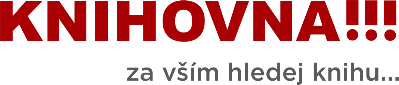 